Publicado en Madrid el 17/06/2024 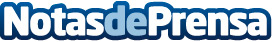 Samplia y las mil caras de una pop-up urbana en la Gran Vía madrileñaCuándo se habla de marketing experiencial, y de la manera de conectar con el consumidor, se tiene que hablar de Samplia. La empresa se posiciona como el referente con el que cuentan cientos de marcas para crear vínculos con sus clientes y para conquistar a nuevos consumidores. Una reciente campaña de la marca Clinique, en el local de Samplia en la Gran Vía madrileña, ha llevado el marketing experiencial a otro nivel: un pop-up elegante y divertido que ha tenido además mucha difusión en las redes socialesDatos de contacto:Rafael Vázquez Samplia Comunicación 658808784Nota de prensa publicada en: https://www.notasdeprensa.es/samplia-y-las-mil-caras-de-una-pop-up-urbana Categorias: Nacional Franquicias Imágen y sonido Marketing Madrid Consumo Belleza Sostenibilidad http://www.notasdeprensa.es